Test znalostí hydraulických prvků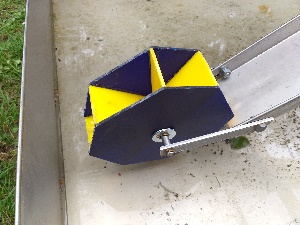 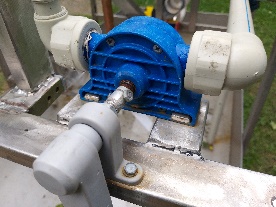 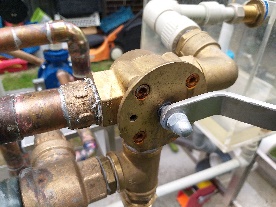 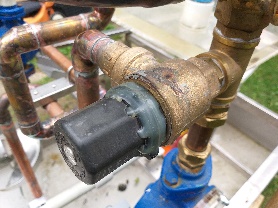 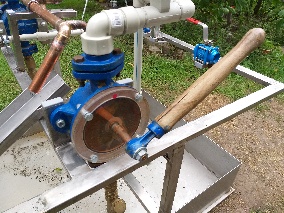 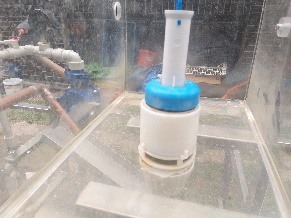 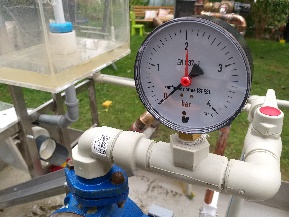 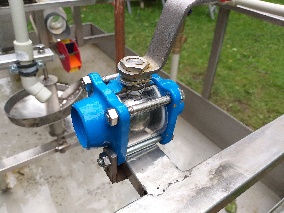 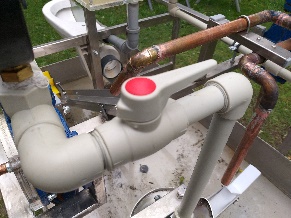 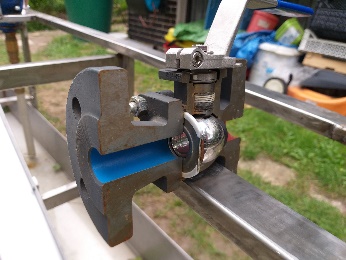 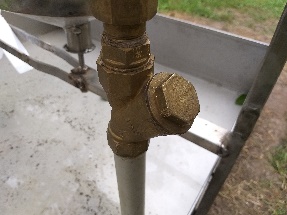 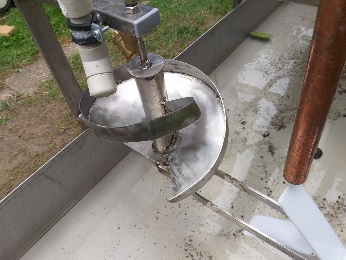 Zdvihový ventil pákovýKulový kohout uzavíracíVentil trojcestnýČerpadlo křídlovéČerpadlo lamelovéVodní koloTurbína šnekováKohout kulový přivařovacíVentil pojistnýSíto YKulový kohout přírubovýManometr